Western Australia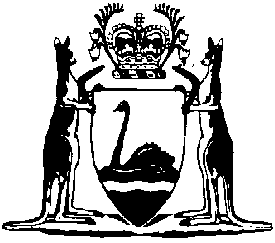 Public Health Act 2016Public Health Amendment Regulations (No. 4) 2023Western AustraliaPublic Health Amendment Regulations (No. 4) 2023Contents1.	Citation	12.	Commencement	13.	Regulations amended	14.	Regulation 3 amended	1Public Health Act 2016Public Health Amendment Regulations (No. 4) 2023Made by the Governor in Executive Council.1.	Citation		These regulations are the Public Health Amendment Regulations (No. 4) 2023.2.	Commencement		These regulations come into operation as follows —	(a)	regulations 1 and 2 — on the day on which these regulations are published on the WA legislation website;	(b)	the rest of the regulations — on the day after that day.3.	Regulations amended		These regulations amend the Public Health Regulations 2017.4.	Regulation 3 amended		In regulation 3 in the Table insert in alphabetical order:K. COLLERAN, Clerk of the Executive CouncilCandida auris infection or colonisation